SIMON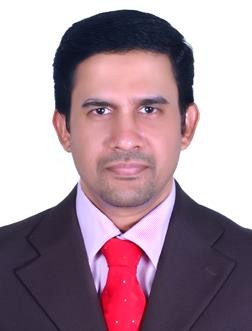 Chartered AccountantE-mail id: simon.392237@2freemail.comObjectiveTo participate in the growth of an organization by delivering the best of my experiences and to lead the finance function of an organization.Key skillsWorking knowledge in MS office, SAP FICO, Tally, Net Suite.Commitment to adhere to work schedules and dates.In-depth knowledge in maintenance of books of account, finalization, VAT/Tax compliance.Expertise in verification of procedures and internal control involved in various industries.Working ExperienceEducational QualificationsComputer & other proficiencyPersonal DetailsDate of Birth	:	21 July 1975Nationality	:	IndianMarital Status	:	MarriedLanguages Known	:	English, Malayalam, Hindi, Tamil###########Ajman, UAEAjman, UAEJune 2018 – PresentDesignationDesignationFinance ManagerA Holiday Group entity, deals in beverages with annual turnover of AED300 Million ~ USD 60 Million.A Holiday Group entity, deals in beverages with annual turnover of AED300 Million ~ USD 60 Million.A Holiday Group entity, deals in beverages with annual turnover of AED300 Million ~ USD 60 Million.ResponsibilitiesAccountsFinalization of books of account, Preparation of financial statements.Monthly closure of books of account.Internal ControlImplement systems to ensure that stock control is maintained and invoicing information is derived at the appropriate time.Statutory ComplianceCompliance under VATMIS & OthersPreparation of monthly / Quarterly MIS reports of the unit.Preparation of budgets, variance analysis.Managing a team of seven Accountants.AccountsFinalization of books of account, Preparation of financial statements.Monthly closure of books of account.Internal ControlImplement systems to ensure that stock control is maintained and invoicing information is derived at the appropriate time.Statutory ComplianceCompliance under VATMIS & OthersPreparation of monthly / Quarterly MIS reports of the unit.Preparation of budgets, variance analysis.Managing a team of seven Accountants.EICL Limited, Trivandrum, Kerala, IndiaEICL Limited, Trivandrum, Kerala, IndiaJune 2014 – April 2018 (3 Years 11 months)DesignationDesignationSr. Manager – Finance & AccountsEICL, a Thapar Group Company, produces china clay (kaolin) which finds application in paint, paperetc., with annual turnover of INR 300 Cr. ~ USD 50 Million.EICL, a Thapar Group Company, produces china clay (kaolin) which finds application in paint, paperetc., with annual turnover of INR 300 Cr. ~ USD 50 Million.EICL, a Thapar Group Company, produces china clay (kaolin) which finds application in paint, paperetc., with annual turnover of INR 300 Cr. ~ USD 50 Million.Contribution to the OrganisationAccountsFinalization of books of account, Preparation of financial statements and handling audit as per Companies and Income Tax Acts. Preparation and finalization of cost audit statements.Monthly closure of books of account.Banking & FinanceManaging the working capital of the unit and finalization of monthly working capital statements to arrive at the drawing power with the banks. Providing information in the prescribed formats by RBI to the banks.Negotiation with banks and liasoning with banks to ensure that funds are made available at the low cost.Statutory ComplianceCompliance under various acts namely VAT, CST, Service Tax, Income tax act ensured and assessments were handled. Weighted deduction under Income Tax Act for the Research & Development labs of the company obtained from Department of Scientific and Industrial Research.Remittance of PF and ESI ensured within due dates.Involved in the impact assessment under Goods and Service Tax Act. Implemented compliance under Goods & Service Tax in the unit.MIS & OthersPreparation of monthly / Quarterly MIS reports of the unit.Preparation of budgets, variance analysis; product costingMonthly cost runs in SAP for evaluating the finished, semi-finished goods cost of production and to set the standard price for the subsequent periods.Managing a team of eight Accountants.AccountsFinalization of books of account, Preparation of financial statements and handling audit as per Companies and Income Tax Acts. Preparation and finalization of cost audit statements.Monthly closure of books of account.Banking & FinanceManaging the working capital of the unit and finalization of monthly working capital statements to arrive at the drawing power with the banks. Providing information in the prescribed formats by RBI to the banks.Negotiation with banks and liasoning with banks to ensure that funds are made available at the low cost.Statutory ComplianceCompliance under various acts namely VAT, CST, Service Tax, Income tax act ensured and assessments were handled. Weighted deduction under Income Tax Act for the Research & Development labs of the company obtained from Department of Scientific and Industrial Research.Remittance of PF and ESI ensured within due dates.Involved in the impact assessment under Goods and Service Tax Act. Implemented compliance under Goods & Service Tax in the unit.MIS & OthersPreparation of monthly / Quarterly MIS reports of the unit.Preparation of budgets, variance analysis; product costingMonthly cost runs in SAP for evaluating the finished, semi-finished goods cost of production and to set the standard price for the subsequent periods.Managing a team of eight Accountants.Flytxt Mobile Solutions Pvt. Ltd.,Technopark, Trivandrum, Kerala, IndiaFlytxt Mobile Solutions Pvt. Ltd.,Technopark, Trivandrum, Kerala, IndiaJuly 2011 – May 2014 (2 years 11 months)DesignationDesignationAssistant General Manager-FinanceFlytxt provides software technology services in mobile marketing services using big data analytics and has presence in Europe, Asia, Africa and Middle East Countries with annual turnover of INR 50 Cr.~USD 10 millionFlytxt provides software technology services in mobile marketing services using big data analytics and has presence in Europe, Asia, Africa and Middle East Countries with annual turnover of INR 50 Cr.~USD 10 millionFlytxt provides software technology services in mobile marketing services using big data analytics and has presence in Europe, Asia, Africa and Middle East Countries with annual turnover of INR 50 Cr.~USD 10 millionContribution to the OrganisationAccounts & FinanceFinalization of books of account of all the entities under the group and the consolidation of accounts, handling audit and its closure.Monthly closure of books of account.Managing the working capital of all the entities within the group and preparing the working capital forecast for the future month.Statutory ComplianceCompliance under various acts namely service tax, VAT, Income Tax, PF and ESI and assessments handled.MIS & OthersPreparation of monthly/quarterly/half-yearly/annual MIS reports.Preparation of budgets, variance analysis, cash flow statements.Involved in the setting up of a finance team in the organization with clear responsibilities and managed a team of six accountants. Received the best performing employee award for the quarter Jan-Mar 2012.Strategic positioning of different companies to get tax advantage and was involved in setting up entities in remote locations.Led the NetSuite cloud solution implementation.Accounts & FinanceFinalization of books of account of all the entities under the group and the consolidation of accounts, handling audit and its closure.Monthly closure of books of account.Managing the working capital of all the entities within the group and preparing the working capital forecast for the future month.Statutory ComplianceCompliance under various acts namely service tax, VAT, Income Tax, PF and ESI and assessments handled.MIS & OthersPreparation of monthly/quarterly/half-yearly/annual MIS reports.Preparation of budgets, variance analysis, cash flow statements.Involved in the setting up of a finance team in the organization with clear responsibilities and managed a team of six accountants. Received the best performing employee award for the quarter Jan-Mar 2012.Strategic positioning of different companies to get tax advantage and was involved in setting up entities in remote locations.Led the NetSuite cloud solution implementation.English Indian Clays Limited,Trivandrum, Kerala, IndiaEnglish Indian Clays Limited,Trivandrum, Kerala, IndiaApril 2006 – June 2011 (5 years 3 months)DesignationDesignationAssistant Manager-Finance & AccountsEnglish Indian Clays Limited, a Thapar Group Company, produces china clay (kaolin) which finds application in paint, paper etc., with annual turnover of INR 300 Cr. ~ USD 50 Million.English Indian Clays Limited, a Thapar Group Company, produces china clay (kaolin) which finds application in paint, paper etc., with annual turnover of INR 300 Cr. ~ USD 50 Million.English Indian Clays Limited, a Thapar Group Company, produces china clay (kaolin) which finds application in paint, paper etc., with annual turnover of INR 300 Cr. ~ USD 50 Million.Contribution to the OrganisationAccountsPreparation of financial statements on quarterly/annual basis. Handling audit both statutory and internal.Capital expenditure in projects, feasibility analysis, closure and capitalization ensured.Statutory ComplianceCompliance under various acts namely VAT, CST, Service Tax, Income tax act ensured and assessments were handled.MIS & OthersPreparation of monthly MIS statementsProduct wise profitability statements.Supervise and monitor team of 7 members.One of the team members of SAP implementation team in FY 2006-07Cost runs in SAP for finished, semi finished and by product stocksAccountsPreparation of financial statements on quarterly/annual basis. Handling audit both statutory and internal.Capital expenditure in projects, feasibility analysis, closure and capitalization ensured.Statutory ComplianceCompliance under various acts namely VAT, CST, Service Tax, Income tax act ensured and assessments were handled.MIS & OthersPreparation of monthly MIS statementsProduct wise profitability statements.Supervise and monitor team of 7 members.One of the team members of SAP implementation team in FY 2006-07Cost runs in SAP for finished, semi finished and by product stocksThe Muthoot Plaza,Trivandrum, Kerala, IndiaThe Muthoot Plaza,Trivandrum, Kerala, IndiaNovember 2004 – April 2006 (1 year 4 months)DesignationDesignationManager-AccountsThe Muthoot Plaza was a 5 star business hotel in Trivandrum with 57 rooms and annual turnover ofINR 20 Cr. ~ USD 3 MillionThe Muthoot Plaza was a 5 star business hotel in Trivandrum with 57 rooms and annual turnover ofINR 20 Cr. ~ USD 3 MillionThe Muthoot Plaza was a 5 star business hotel in Trivandrum with 57 rooms and annual turnover ofINR 20 Cr. ~ USD 3 MillionContribution to the OrganisationAccountsAccounting and closure of books of account monthly/yearly.Finalization of accounts. Handling audit both statutory and internal.Statutory ComplianceCompliance with Income Tax Act, Luxury Tax and handled assessments.Implemented VAT into the organization from April 2005.MIS & OthersPreparation of MIS statements (Monthly/Quarterly/Half-yearly/ Annual)Preparation of budgets, variance analysis.Managing the working capital of the unitManaging a team of three accountants.AccountsAccounting and closure of books of account monthly/yearly.Finalization of accounts. Handling audit both statutory and internal.Statutory ComplianceCompliance with Income Tax Act, Luxury Tax and handled assessments.Implemented VAT into the organization from April 2005.MIS & OthersPreparation of MIS statements (Monthly/Quarterly/Half-yearly/ Annual)Preparation of budgets, variance analysis.Managing the working capital of the unitManaging a team of three accountants.CourseInstituteYearCA (Chartered Accountancy)Institute of Chartered Accountants of IndiaMay 2004M.ComMahatma Gandhi UniversityMay 2003B.ComSt:Berchmans College, Mahatma Gandhi UniversityApril 1997Platforms:Windows – 2003/07Applications:MS Office, SAP FICO, NetSuite and IDS(Hotel ERP)